ΘΕΜΑ: Πρόσκληση  για  σύγκληση της   Οικονομικής Επιτροπής Σύμφωνα με τις διατάξεις του άρθρου 75 του Ν. 3852/2010 και σύμφωνα με το άρθρο 10 της από 11-3-2020 Π.Ν.Π. (ΦΕΚ 55/τ.Α΄/11-3-2020) και την με αριθμό 163 (αρ.πρωτ. 33282/29-05-2020) εγκύκλιο του Υπουργείου Εσωτερικών σας καλούμε στο Δημαρχείο του Δήμου σε τακτική δια ζώσης συνεδρίαση της Οικονομικής Επιτροπής, την 23η Ιουνίου 2020, ημέρα Τρίτη και ώρα 11:00 π.μ.  Η συνεδρίαση, λόγω των κατεπειγόντων μέτρων που έχουν ληφθεί για την αποφυγή της διάδοσης του κορωνοϊού COVID-19 θα πραγματοποιηθεί κεκλεισμένων των θυρών. Τα  θέματα  της ημερήσιας διάταξης είναι τα παρακάτω:Ανακοίνωση των με αριθμούς 58-108/2020 αποφάσεων της Οικονομικής Επιτροπής   που ελήφθησαν στις  δια περιφοράς συνεδριάσεις  του Σώματος από 24-03-2020 έως 09-06-2020 Εισήγηση για 6η αναμόρφωση προϋπολογισμού οικονομικού έτους 2020Συζήτηση και λήψη απόφασης για Επιλογή συνοπτικού διαγωνισμού με κριτήριο ανάθεσης την πλέον συμφέρουσα από οικονομικής άποψης προσφορά με βάση την τιμή, έγκριση μελέτης και καθορισμός όρων διακήρυξης,  για  το έργο Έλεγχος - συντήρηση δικτύων ύδρευσηςΣυζήτηση και λήψη απόφασης σχετικά  με χορήγηση παράτασης εκτέλεσης του έργου «Βελτίωση υποδομών Μοσχάτου»Συζήτηση και λήψη απόφασης για εξειδίκευση δαπανών που αφορούν σε Έξοδα ενημέρωσης και προβολής δραστηριοτήτων του ΔήμουΣυζήτηση και λήψη απόφασης για Έγκριση η μη πρακτικών δημοπρασίας για εκμίσθωση συστάδων του δημοτικού δάσους της Τ.Κ. Κερασιάς για απόληψη τεχνικής ξυλείας ελάτηςΣυζήτηση και λήψη απόφασης για Έγκριση η μη πρακτικών δημοπρασίας για εκμίσθωση συστάδων του δημοτικού δάσους της Τ.Κ. Νεοχωρίου για απόληψη καυσοξύλων καστανιάΣυζήτηση και λήψη απόφασης για Έγκριση η μη πρακτικών δημοπρασίας για εκμίσθωση συστάδων του δημοτικού δάσους της Τ.Κ. Πεζούλας για απόληψη τεχνικής ξυλείας ελάτηςΣυζήτηση και λήψη απόφασης για Έγκριση η μη πρακτικών δημοπρασίας για εκμίσθωση συστάδων του δημοτικού δάσους της Τ.Κ. Φυλακτής για απόληψη τεχνικής ξυλείας ελάτηςΠρόσληψη προσωπικού για την αντιμετώπιση επειγουσών πρόσκαιρων αναγκών για κάλυψη αναγκών πυροπροστασίαςΣυζήτηση και λήψη απόφασης για εισήγηση στο Δημοτικό Συμβούλιο σχετικά με ενδοδικαστική επίλυση διαφοράς ενώπιον του Διοικητικού Εφετείου Λάρισας Συζήτηση και λήψη απόφασης ορισμό της δικηγόρου με έμμισθη εντολή του Δήμου για παράσταση στο Διοικητικό Εφετείου Λάρισας σε εκδίκαση αγωγήςΣυζήτηση και λήψη απόφασης  περί άσκησης ή μη ενδίκων μέσων κατά της υπ’ αρίθμ. 8/2020  διαταγής πληρωμής του Ειρηνοδικείου ΚαρδίτσαςΣυζήτηση και λήψη απόφασης για ορισμό της δικηγόρου με έμμισθη εντολή του Δήμου για παράσταση στο Διοικητικό Πρωτοδικείο Τρικάλων  σε εκδίκαση αγωγήςΣυζήτηση και λήψη απόφασης για Απευθείας ανάθεση για την εκτέλεση του έργου «Επεκτάσεις δικτύων ύδρευσης  Δήμου»Σημείωση: Τα τακτικά μέλη σε περίπτωση απουσίας των από τη συνεδρίαση με μέριμνά τους να ειδοποιήσουν εγκαίρως τα αναπληρωματικά μέλη με την σειρά εκλογής των, όπως αυτά αναφέρονται στην πρόσκληση.		ΚΟΙΝΟΠΟΙΗΣΗ                                   Ο ΠΡΟΕΔΡΟΣ ΤΗΣ ΟΙΚΟΝΟΜΙΚΗΣ ΕΠΙΤΡΟΠΗΣ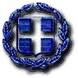 ΕΛΛΗΝΙΚΗ  ΔΗΜΟΚΡΑΤΙΑΝΟΜΟΣ ΚΑΡΔΙΤΣΑΣΔΗΜΟΣ ΛΙΜΝΗΣ ΠΛΑΣΤΗΡΑΤαχ/κη Δ/νση: Μορφοβούνι    Πληροφορίες: Στέλλα Κορομπίλια    Τηλέφωνο:24413 52208     Fax:2441095308        Μορφοβούνι   19-06-2020Αρίθ. Πρωτ:       2254      ΠΡΟΣ: Τα τακτικά μέλη της Οικονομικής ΕπιτροπήςΘέος ΑπόστολοςΞηροφώτου ΒασιλικήΣκόνδρας Δημήτριος Τσιαμαντάς ΣτέφανοςΣακελλαρίου ΓεώργιοςΤσιαντής Δημήτριος